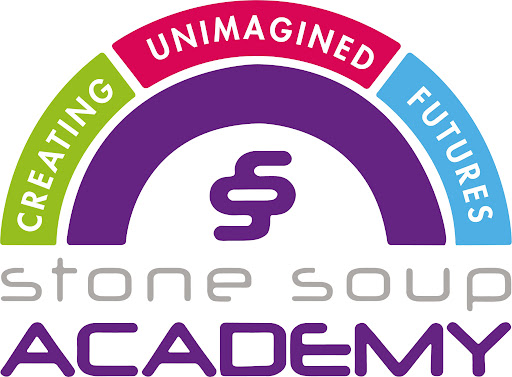 Complaints ProcedureFor Students/Parents/CarersStone Soup AcademyContents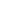 1. AimsOur Academy aims to meet its statutory obligations when responding to complaints from parents of Students  at the Academy, and others.When responding to complaints, we aim to:Be impartial and non-adversarial Facilitate a full and fair investigation by an independent person or panel, where necessaryAddress all the points at issue and provide an effective and prompt responseRespect complainants’ desire for confidentialityTreat complainants with respect and courtesyEnsure that any decisions we make are lawful, rational, reasonable, fair and proportionate, in line with the principles of administrative lawKeep complainants informed of the progress of the complaints processConsider how the complaint can feed into school improvement evaluation processesWe try to resolve concerns or complaints by informal means wherever possible. Where this is not possible, formal procedures will be followed.The school will aim to give the complainant the opportunity to complete the complaints procedure in full. To support this, we will ensure we publicise the existence of this policy and make it available on the school website.Throughout the process, we will be sensitive to the needs of all parties involved, and make any reasonable adjustments needed to accommodate individuals.2. Legislation and guidanceThis document meets the requirements set out in part 7 of the schedule to the Education (Independent Academy Standards) Regulations 2014, which states that we must have and make available a written procedure to deal with complaints from parents of pupils at the school.It is also based on guidance published by the Education and Skills Funding Agency (ESFA) on creating a complaints procedure that complies with the above regulations, and refers to good practice guidance on setting up complaints procedures from the Department for Education (DfE).This policy complies with our funding agreement and articles of association.3. Definitions and scope3.1 DefinitionsThe DfE guidance explains the difference between a concern and a complaint: A concern is defined as “an expression of worry or doubt over an issue considered to be important for which reassurances are sought”. The school will resolve concerns through day-to-day communication as far as possibleA complaint is defined as “an expression of dissatisfaction however made, about actions taken or a lack of action”3.2 ScopeThe school intends to resolve complaints informally where possible, at the earliest possible stage. There may be occasions when complainants would like to raise their concerns formally. This policy outlines the procedure relating to handling such complaints.This policy does not cover complaints procedures relating to:AdmissionsStatutory assessments of special educational needs (SEN)Safeguarding mattersExclusionWhistle-blowingStaff grievancesStaff disciplinePlease see our separate policies for procedures relating to these types of complaint.Arrangements for handling complaints from parents of children with special educational needs (SEN) about the school’s support are within the scope of this policy. Such complaints should first be made to the special educational needs co-ordinator (SENCO)/Principal]; they will then be referred to this complaints policy. Our SEN policy includes information about the rights of parents of pupils with disabilities who believe that our school has discriminated against their child.Complaints about services provided by other providers who use school premises or facilities should be directed to the provider concerned.4. Roles and responsibilities 4.1 The complainant The complainant will get a more effective and timely response to their complaint if they: Follow these proceduresCooperate with the school throughout the process, and respond to deadlines and communication promptly Treat all those involved with respect Not publish details about the complaint on social media 4.2 The investigatorAn individual will be appointed to look into the complaint, and establish the facts. They will: Interview all relevant parties, keeping notes Consider records and any written evidence and keep these securely Prepare a comprehensive report to the Principal or complaints committee which includes the facts and potential solutions4.3 Clerk to the governing boardThe clerk will:Be the contact point for the complainant and the complaints committee, including circulating the relevant papers and evidence before complaints committee meetings Arrange the complaints hearing Record and circulate the minutes and outcome of the hearing 4.4 Committee chairThe committee chair will: Chair the meeting, ensuring that everyone is treated with respect throughoutMake sure all parties see the relevant information, understand the purpose of the committee, and are allowed to present their case 5. Principles for investigationWhen investigating a complaint, we will try to clarify:What has happenedWho was involvedWhat the complainant feels would put things right5.1 Time scalesThe complainant must raise the complaint within 3 months of the incident. If the complaint is about a series of related incidents, they must raise the complaint within 3 months of the last incident. We will consider exceptions to this time frame in circumstances where there were valid reasons for not making a complaint at that time and the complaint can still be investigated in a fair manner for all involved.When complaints are made out of term time, we will consider them to have been received on the next school day.If at any point we cannot meet the time scales we have set out in this policy, we will: Set new time limits with the complainant Send the complainant details of the new deadline and explain the delay 6. Stages of complaint (not complaints against the Principal or governors)6.1 Stage 1: informalThe school will take informal concerns seriously and make every effort to resolve the matter quickly. It may be the case that the provision or clarification of information will resolve the issue.The complainant should raise the complaint as soon as possible with the relevant member of staff or the Principal as appropriate, either in person or by letter, telephone or email. If the complainant is unclear who to contact or how to contact them, they should contact the school office by phone/email 0115 8221834 or email admin@stonesoupacademy.org.ukThe Academy will acknowledge informal complaints within 2 school days, and investigate and provide a response within 10 school days.The informal stage will involve a meeting between the complainant and a member of SLT, as appropriate.If the complaint is not resolved informally, it will be escalated to a formal complaint.6.2 Stage 2: formalFormal complaints can be raised:By letter or emailOver the phoneIn personBy a third party acting on behalf of the complainantThe complainant should provide details such as relevant dates, times, and the names of witnesses of events, alongside copies of any relevant documents, and what they feel would resolve the complaint.If complainants need assistance raising a formal complaint, they can contact the school office by phone/email 0115 8221834 or email admin@stonesoupacademy.org.uk.The Principal (or designated member of the senior leadership team) will call a meeting to clarify concerns, and seek a resolution. The complainant may be accompanied to this meeting, and should inform the school of the identity of their companion in advance.In certain circumstances, the school may need to refuse a request for a particular individual to attend any such meeting – for example, if there is a conflict of interest. If this is the case, the school will notify the complainant as soon as they are aware, so that the complainant has the opportunity to arrange alternative accompaniment.The Principal (or other person appointed by the Principal for this purpose) will then conduct their own investigation. The written conclusion of this investigation will be sent to the complainant within 10 school days.If the complainant wishes to proceed to the next stage of the procedure, they should inform the clerk to the governing board within 10 school days.How to escalate a complaintComplaints can be escalated by contacting the clerk to the governing board:By letter or emailOver the phoneIn personThrough a third party acting on behalf of the complainantThe clerk will need the details of the complaint as set out above, as well as details from the complainant on how they feel the previous stage of the procedure has not addressed their complaint sufficiently, and what they feel would resolve the complaint. The written conclusion of this investigation will be sent to the complainant within 10 school days. If the complainant wishes to proceed to the next stage of the procedure, they should inform the clerk to the governing board in writing within 10 school days. Requests received outside of this time frame will be considered in exceptional circumstances.The clerk will acknowledge receipt of the request within 3 school days.6.3 Stage 3: review panelComplaints will be escalated to the panel hearing stage if the complainant is not satisfied with the response to the complaint at the second, formal, stage.The panel will be appointed by or on behalf of the proprietor and must consist of at least 3 people who were not directly involved in the matters detailed in the complaint. At least 1 panel member must be independent of the management and running of the school. The panel cannot be made up solely of governing board members, as they are not independent of the management and running of the school.The panel will have access to the existing record of the complaint’s progress (see section 10). The complainant must have reasonable notice of the date of the review panel; however, the review panel reserves the right to convene at their convenience rather than that of the complainant. At the review panel meeting, the complainant and representatives from the school, as appropriate, will be present. Each will have an opportunity to set out written or oral submissions prior to the meeting. The complainant must be allowed to attend the panel hearing and be accompanied if they wish.At the meeting, each individual will have the opportunity to give statements and present their evidence, and witnesses will be called, as appropriate, to present their evidence. The panel, the complainant and the school representative(s) will be given the chance to ask and reply to questions. Once the complainant and school representative(s) have presented their cases, they will be asked to leave and evidence will then be considered. The panel will then put together its findings and recommendations from the case. The panel will also provide copies of the minutes of the hearing and the findings and recommendations to the complainant and, where relevant, the individual who is the subject of the complaint, and make a copy available for inspection by the proprietor and Principal.The school will inform those involved of the decision in writing within 5 school days.7. Complaints against the Principal, a governor or the governing board7.1 Stage 1: informalComplaints made against the Principal or any member of the governing board should be directed to the clerk to the governing board in the first instance. If the complaint is about the Principal or one member of the governing board (including the chair or vice-chair), a suitably-skilled and impartial governor will carry out the steps at stage 1 (set out in section 6 above). 7.2 Stage 2: formalIf the complaint is jointly about the chair and vice-chair, the entire governing board or the majority of the governing board, an independent investigator will carry out the steps in stage 2 (set out in section 6 above). They will be appointed by the governing board or, and will write a formal response at the end of their investigation.7.3 Stage 3: review panel If the complaint is jointly about the chair and vice-chair, the entire governing board or the majority of the governing board, a committee of independent governors will hear the complaint. They will be sourced from local schools or the local authority and will carry out the steps at stage 3 (set out in section 6 above).8. Referring complaints on completion of the school’s procedureIf the complainant is unsatisfied with the outcome of the school’s complaints procedure, they can refer their complaint to the ESFA. The ESFA will check whether the complaint has been dealt with properly by the school. The ESFA will not overturn a school’s decision about a complaint. However, it will look into:Whether there was undue delay, or the school did not comply with its own complaints procedureWhether the school was in breach of its funding agreement with the secretary of stateWhether the school has failed to comply with any other legal obligationIf the school did not deal with the complaint properly, it will be asked to re-investigate the complaint. If the school’s complaints procedure is found to not meet regulations, the school will be asked to correct its procedure accordingly.For more information or to refer a complaint, see the following webpage:https://www.gov.uk/complain-about-school We will include this information in the outcome letter to complainants.9. Persistent complaints9.1 Unreasonably persistent complaintsMost complaints raised will be valid, and therefore we will treat them seriously. However, a complaint may become unreasonable if the person:Has made the same complaint before, and it’s already been resolved by following the school’s complaints procedure Makes a complaint that is obsessive, persistent, harassing, prolific, defamatory or repetitiveKnowingly provides false informationInsists on pursuing a complaint that is unfounded, or out of scope of the complaints procedurePursues a valid complaint, but in an unreasonable manner e.g. refuses to articulate the complaint, refused to cooperate with this complaints procedure, or insists that the complaint is dealt with in ways that are incompatible with this procedure and the time frames it sets outChanges the basis of the complaint as the investigation goes onMakes a complaint designed to cause disruption, annoyance or excessive demands on school timeSeeks unrealistic outcomes, or a solution that lacks any serious purpose or valueSteps we will take We will take every reasonable step to address the complainant’s concerns, and give them a clear statement of our position and their options. We will maintain our role as an objective arbiter throughout the process, including when we meet with individuals. We will follow our complaints procedure as normal (as outlined above) wherever possible. If the complainant continues to contact the school in a disruptive way, we may put communications strategies in place. We may: Give the complainant a single point of contact via an email addressLimit the number of times the complainant can make contact, such as a fixed number per termAsk the complainant to engage a third party to act on their behalf, such as Citizens AdvicePut any other strategy in place as necessaryStopping respondingWe may stop responding to the complainant when all of these factors are met: We believe we have taken all reasonable steps to help address their concerns We have provided a clear statement of our position and their options The complainant contacts us repeatedly, and we believe their intention is to cause disruption or inconvenienceWhere we stop responding, we will inform the individual that we intend to do so. We will also explain that we will still consider any new complaints they make. In response to any serious incident of aggression or violence, we will immediately inform the police and communicate our actions in writing. This may include barring an individual from our school site.9.2 Duplicate complaintsIf we have resolved a complaint under this procedure and receive a duplicate complaint on the same subject from a partner, family member or other individual, we will assess whether there are aspects that we hadn’t previously considered, or any new information we need to take into account.If we are satisfied that there are no new aspects, we will: Tell the new complainant that we have already investigated and responded to this issue, and the local process is complete Direct them to the DfE if they are dissatisfied with our original handling of the complaint If there are new aspects, we will follow this procedure again.9.3 Complaint campaignsWhere the school receives a large volume of complaints about the same topic or subject, especially if these come from complainants unconnected with the school, the school may respond to these complaints by:Publishing a single response on the school websiteSending a template response to all of the complainantsIf complainants are not satisfied with the school’s response, or wish to pursue the complaint further, the normal procedures will apply. 10. Record keepingThe school will record the progress of all complaints, including information about actions taken at all stages, the stage at which the complaint was resolved, and the final outcome. The records will also include copies of letters and emails, and notes relating to meetings and phone calls.This material will be treated as confidential and held centrally, and will be viewed only by those involved in investigating the complaint or on the review panel.This is except where the secretary of state (or someone acting on their behalf) or the complainant requests access to records of a complaint through a freedom of information (FOI) request or through a subject access request under the terms of the Data Protection Act, or where the material must be made available during a school inspection.Records of complaints will be kept securely, only for as long as necessary and in line with data protection law, our privacy notices and record retention spreadsheet.The details of the complaint, including the names of individuals involved, will not be shared with the whole governing board in case a review panel needs to be organised at a later point. Where the governing board is aware of the substance of the complaint before the review panel stage, the school will (where reasonably practicable) arrange for an independent panel to hear the complaint.Complainants also have the right to request an independent panel if they believe there is likely to be bias in the proceedings. The decision to approve this request is made by the governing board, who will not unreasonably withhold consent.11. Learning lessonsThe governing board will review any underlying issues raised by complaints with the Principal/senior leadership team, where appropriate, and respecting confidentiality, to determine whether there are any improvements that the school can make to its procedures or practice to help prevent similar events in the future.12. Monitoring arrangementsThe governing board will monitor the effectiveness of the complaints procedure in ensuring that complaints are handled properly. The governing board will track the number and nature of complaints, and review underlying issues as stated in section 11. The complaints records are logged and managed by Operation Manager.This policy will be reviewed by the Principal every 2 years.At each review, the policy will be approved by the full governing board.13. Links with other policiesPolicies dealing with other forms of complaints include:Child protection and safeguarding policy and proceduresAdmissions policyExclusions policyStaff grievance proceduresStaff disciplinary proceduresSEN policy and information reportPrivacy noticesApproved by:Kerrie HentonDate:  01/09/2021Last reviewed on:01 September 202101 September 2021Next review due by:01 September 202201 September 2022